Magic Rocks and the Giant (Hide the Spot!)EquipmentOne spot per child and adult
Spread spots out so that there is enough space for all to move aroundHide the spot with your feet – stand on the spotHide the spot with your knees – kneel on the spotHide the spot with your bottom – sit on the spotHide the spot with your hands – put your hands on the spotHide the spot with your stomach – lie stomach down on the spotHide the spot with your back – lie backwards on the spotHide the spot with your chin – put your chin on the spotWhat else can you hide the spot with?Next tell children that the spots are magic rocks on an islandExplain that the spots are magic rocks that need to be protected from the giant (the teacher)Children should move in amongst the “rocks” in different ways (skills)When the teacher shouts out a body part the children need to find a “rock” and hide it with that body part, while the teacher tries to find a magic rock.BenefitsThis can support spatial awareness (body awareness), gross motor development and imagination.S.T.E.P. into Year 1:   S – Theme spaces in the classroom for specific development   T – Create an active story to develop the magic spots story – where do they take you when you stand on them? Increases talk for writing.     E – Substitute the spots for other pieces of magical equipment    P – Plan in teams for the adventures    STEP – Adapt the Space, Task, Equipment, People to make the activity harder, or easier.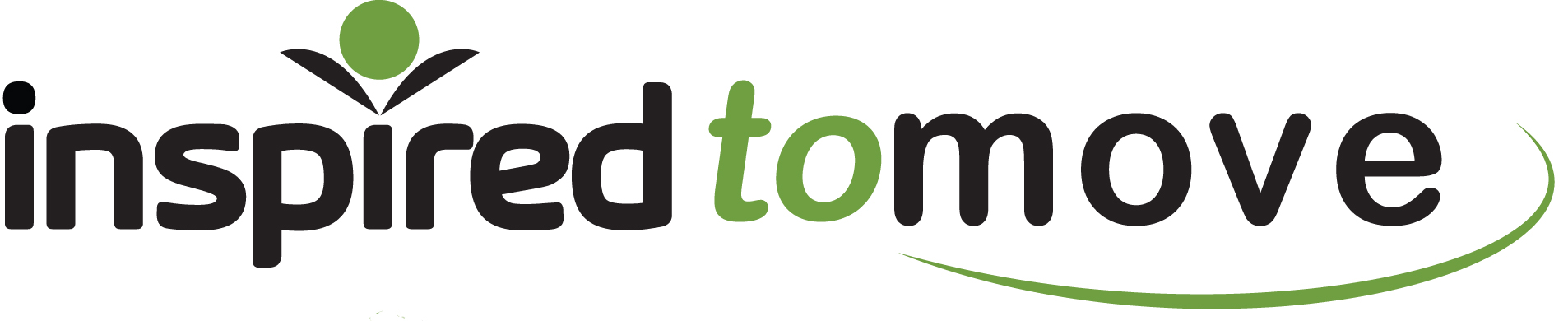 www.binspireduk.co.ukinfo@binspireduk.co.uk